Wyższa Szkoła Zarządzania i Bankowości w PoznaniuWydział: Zarządzania i AdministracjiKierunek: ZarządzanieNr albumu: Promotor pracy licencjackiej:Poznań 2020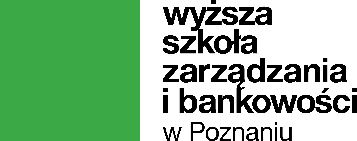 